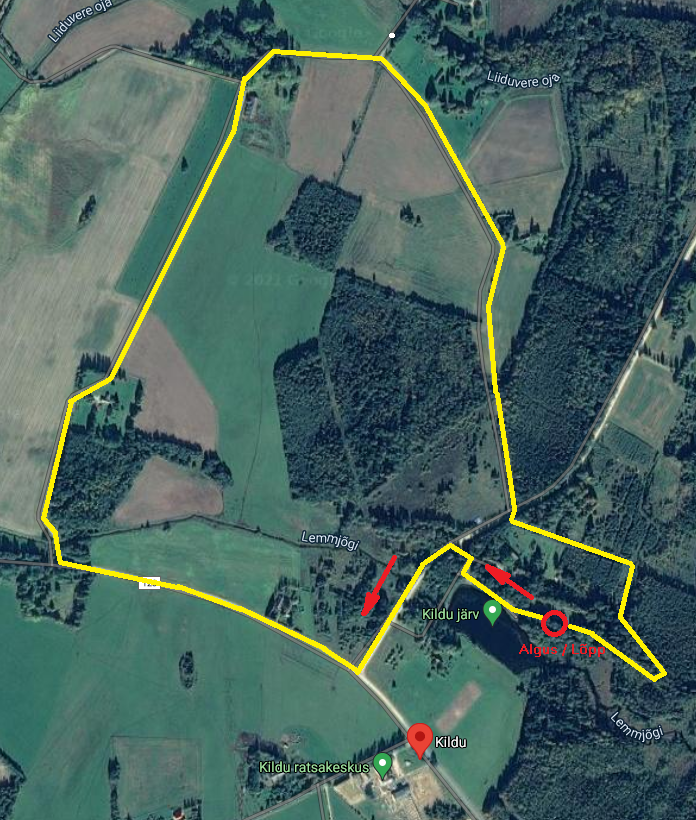 48. Lehola-Lembitu mängude rattarada on 4,7 km pikk.Mehed ja MV 40 sõidavad kolm ringi ja kõik teised ühe ringi. 